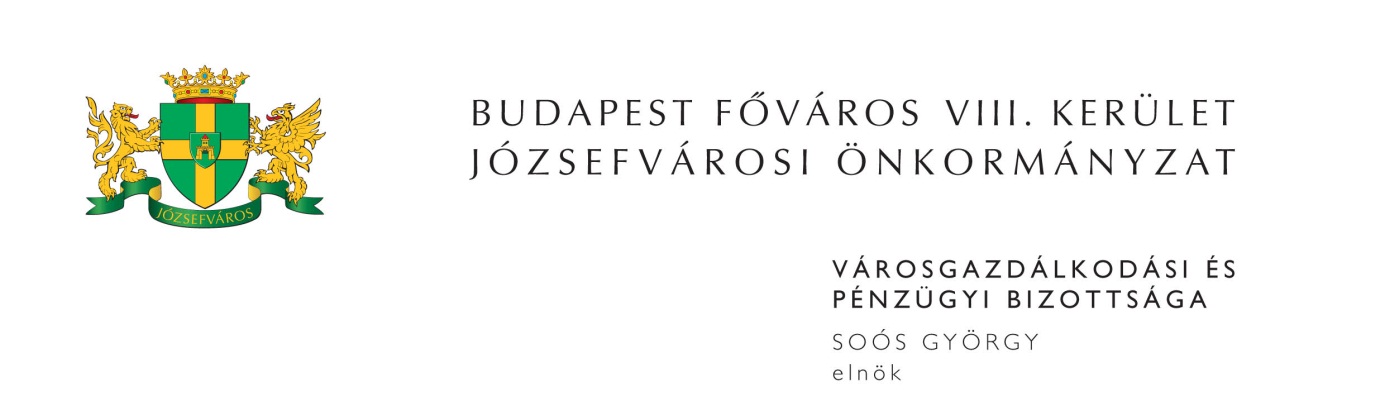 M E G H Í V ÓBudapest Józsefvárosi Önkormányzat Városgazdálkodási és Pénzügyi Bizottsága2014. évi 11. rendes ülését2014. április 28-án (hétfőn) 1300 órárahívom össze.A Városgazdálkodási és Pénzügyi Bizottság ülését a Józsefvárosi Polgármesteri HivatalIII. 300-as termében (Budapest, VIII. Baross u. 63-67.) tartja.Napirend:1. Zárt ülés keretében tárgyalandó előterjesztések(írásbeli előterjesztés)Corvin Sétány Program / Lemondás elővásárlási jog gyakorlásárólElőterjesztő: Csete Zoltán – mb. cégvezető2. Közbeszerzések(írásbeli előterjesztés)Javaslat „2014. évi számlarend, számlatükör készítése, valamint a meglévő számviteli szabályzatok aktualizálása” tárgyú közbeszerzési értékhatárt el nem érő beszerzési eljárás eredményének megállapítására (PÓTKÉZBESÍTÉS)	Előterjesztő: Páris Gyuláné – a Pénzügyi Ügyosztály vezetője Javaslat Budapest, Józsefváros Magdolna negyed program III. önkormányzati bérházfelújítás kivitelezése Keretmegállapodásos eljárás második szakasz„Vállalkozási szerződés keretében Budapest, Józsefváros Magdolna negyed program III. önkormányzati bérházfelújítás kivitelezése 1. rész”„Vállalkozási szerződés keretében Budapest, Józsefváros Magdolna negyed program III. önkormányzati bérházfelújítás kivitelezése 2. rész”	eredményének megállapítására (PÓTKÉZBESÍTÉS)	Előterjesztő: dr. Mészár Erika – aljegyző           3. Vagyongazdálkodási és Üzemeltetési ÜgyosztályElőterjesztő: Pénzes Attila – ügyosztályvezető(írásbeli előterjesztés)1.   Közterület-használati kérelmek elbírálása2.   Tulajdonosi hozzájárulás Stróbl Alajos u. 3/b. (MOKK székház) távközlési ellátása közterületi munkáihoz3.   Tulajdonosi hozzájárulás a Budapest VIII. ker. Nagytemplom u. 24. (Corvin sétány 119/b. tömb) gázellátása közterületi munkáihoz4.   Tulajdonosi hozzájárulás, a Budapest VIII. ker. Gutenberg tér 4. (TMH, Gutenberg tér 1.) optikai távközlési ellátása közterületi munkáihoz5.   A Nemzeti Munkaügyi Hivatal kérelme kijelölt kizárólagos várakozóhelyek bővítésére és díjmentessé tételére (PÓTKÉZBESÍTÉS)4. Rév8 Zrt.Előterjesztő: Csete Zoltán – mb. cégvezető(írásbeli előterjesztés)Javaslat  a Magdolna Negyed Program III. keretében pályázati felhívás elfogadására a Szomszédsági Házfelügyelői feladat ellátására A Budapest VIII., Magdolna utca 42. földszint 8. szám alatti, 35373/0/A/41 helyrajzi számú üres, földszinti raktárhelyiség elidegenítése (PÓTKÉZBESÍTÉS)5. Kisfalu Kft.Előterjesztő: Kovács Ottó – ügyvezető igazgató(írásbeli előterjesztés)A Teveszem Kft bérleti díj felülvizsgálati és szerződés módosítási kérelme a Budapest VIII. kerület, Kisfaludy u. 26. szám alatti helyiség vonatkozásában(PÓTKÉZBESÍTÉS)A DIWA-Plusz Kft bérleti díj csökkentési kérelme a Budapest VIII. kerület, Népszínház u. 21. szám alatti helyiség vonatkozásában(PÓTKÉZBESÍTÉS)D. Zs. és S. Zs. új bérleti jogviszony létesítésére, bérlőtársi jogviszony létesítésére vonatkozó kérelme a Budapest VIII. kerület, Orczy út 45. szám alatti önkormányzati tulajdonú helyiség vonatkozásában(PÓTKÉZBESÍTÉS)A DOCTOR TELLHMI Kft. bérbevételi kérelme a Budapest VIII. kerület, Tavaszmező u. 6. szám alatti üres, önkormányzati tulajdonú nem lakás célú helyiségreBene Andrea egyéni vállalkozó bérbevételi kérelme a Budapest VIII. kerület, Gyulai P. u. 12. szám alatti üres önkormányzati tulajdonú helyiség vonatkozásában(PÓTKÉZBESÍTÉS)H. A. bérbevételi kérelme a Budapest VIII. kerület, Bródy S. u. 36. szám alatti üres önkormányzati tulajdonú helyiség vonatkozásában(PÓTKÉZBESÍTÉS)Interdent-2002 Kft. alacsonyabb bérleti díj megállapítására vonatkozó kérelme a Budapest VIII. kerület, Karácsony Sándor u. 2/C. szám alatti önkormányzati tulajdonú nem lakás célú helyiség vonatkozásábanA Budapest VIII., Magdolna utca 42. földszint 8. szám alatti, 35373/0/A/41 helyrajzi számú üres, földszinti raktárhelyiség elidegenítése(PÓTKÉZBESÍTÉS)A Budapest VIII., Tavaszmező utca 8. szám alatti, 35171/0/C/2 helyrajzi számú üres, földszinti garázshelyiség elidegenítéseJavaslat üres helyiségek és lakások elidegenítésére (PÓTKÉZBESÍTÉS)Javaslat a Budapest VIII., Dankó utca 16. földszint 4. szám alatti házfelügyelői szolgálati lakásba új házfelügyelő/bérlő kijelölésére (PÓTKÉZBESÍTÉS)6. Egyebek(írásbeli előterjesztés)Javaslat Gyenge Zsolt Attila tanácsadói tevékenységének 2014. január, február és március havi teljesítés igazolására (PÓTKÉZBESÍTÉS)Előterjesztő: Pintér Attila – képviselő A Józsefvárosi Gyermekek Üdültetéséért Közhasznú Nonprofit Kft. 2014. évi üzleti tervének jóváhagyása (PÓTKÉZBESÍTÉS)	Előterjesztő: Karakas Lajos – a Józsefvárosi Gyermekek Üdültetéséért Közhasznú Nonprofit Kft. ügyvezető igazgatójaMegjelenésére feltétlenül számítok. Amennyiben az ülésen nem tud részt venni, kérem, azt jelezni szíveskedjen Deákné Lőrincz Mártánál (Szervezési és Képviselői Iroda) 2014. április 28-án 13,00 óráig a 459-21-51-es telefonszámon.Budapest, 2014. április 23. 	Soós György s.k.	elnök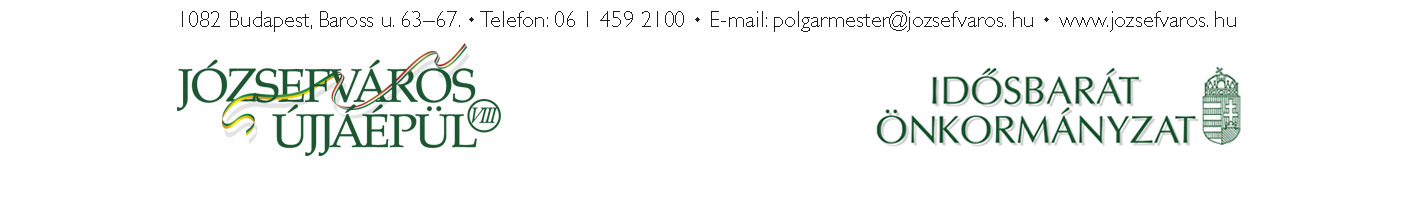 